Пресс-служба Саха(Якутия)стата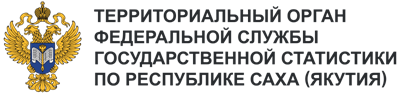 Телефон: +7 (4112) 42-45-18e-mail: 14.01@rosstat.gov.ruИнформационное сообщение для СМИ 14 июня 2024, ЯкутскДОШКОЛЬНОЕ ОБРАЗОВАНИЕ В РЕСПУБЛИКЕ САХА (ЯКУТИЯ)            В 2023 ГОДУВ 2023 году в Якутии дошкольное образование получали 60,6 тысяч воспитанников. Из них 75,1% занимались в группах общеразвивающей направленности, 11,7% - в группах комбинированной направленности, 5,6% - в группах компенсирующей направленности, где созданы условия для коррекции имеющихся у детей нарушений.Численность воспитанников в расчете на 100 мест в различных районах республики неравномерна. Так, в Нижнеколымском районе на 100 мест приходилось всего 57 детей,                        в Оймяконском – 67, в Хангаласском – 75. В то время как в Мегино-Кангаласском районе на те же 100 мест претендовали 109 ребят, в ГО "город Якутск"- 102, в Оленекском районе – 101. Работали с детьми 7,8 тысяч человек педагогического состава. Из их числа воспитатели составляли 66,9%, музыкальные руководители - 6,9%, учителя-логопеды, старшие воспитатели и инструкторы по физической культуре – 5,1%, 5,0% и 4,8% соответственно. Педагогов-психологов среди преподавателей дошкольных учреждений - 3,8%.93,3% всего объема средств дошкольных образовательных организаций составляли бюджетные средства. На долю средств населения приходилось 4,4%, различных организаций – 2,2%.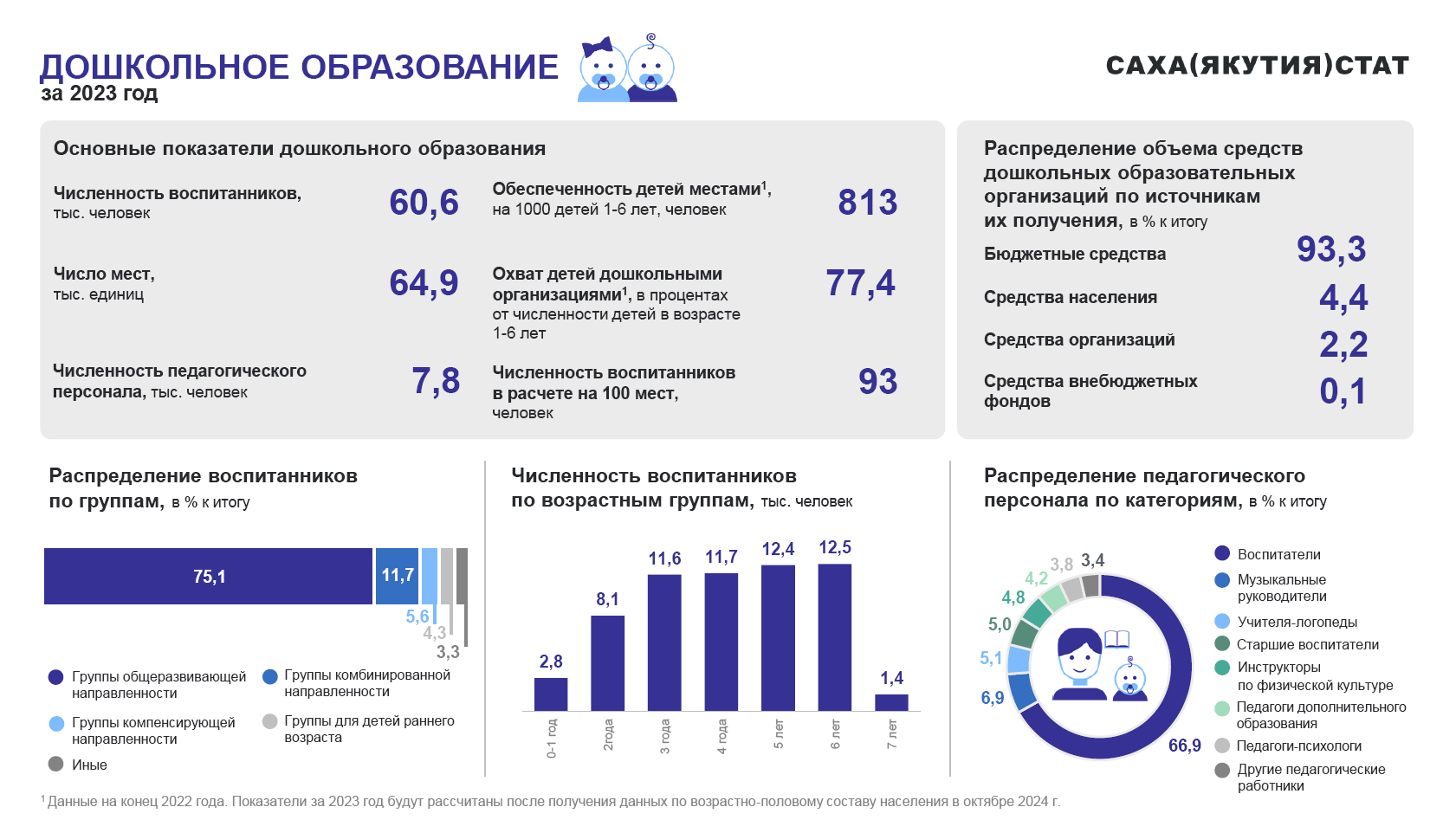 